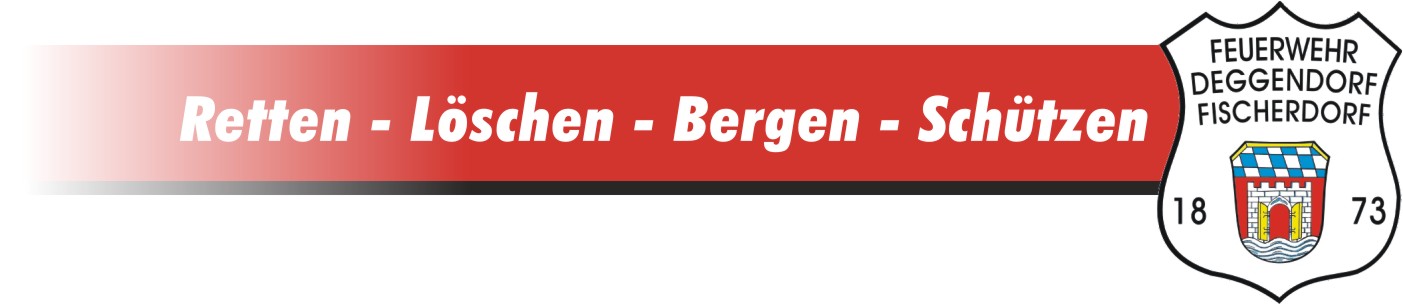 BeitrittserklärungIch erkläre mich damit einverstanden, dass ich,Name:						Vorname:Straße:						Ort:geb. am						Telefon:							Handy: als Fördermitglied der Freiwilligen Feuerwehr Fischerdorf e.V. beitrete.Der Mitgliedsbeitrag beträgt jährlich 50 Euro.Ich erlaube der Freiwilligen Feuerwehr Fischerdorf e.V. diesen Betrag von meinem Konto abzubuchen.Kontoinhaber:						Bankname:IBAN:							     BIC:Ort, Datum, Unterschrift